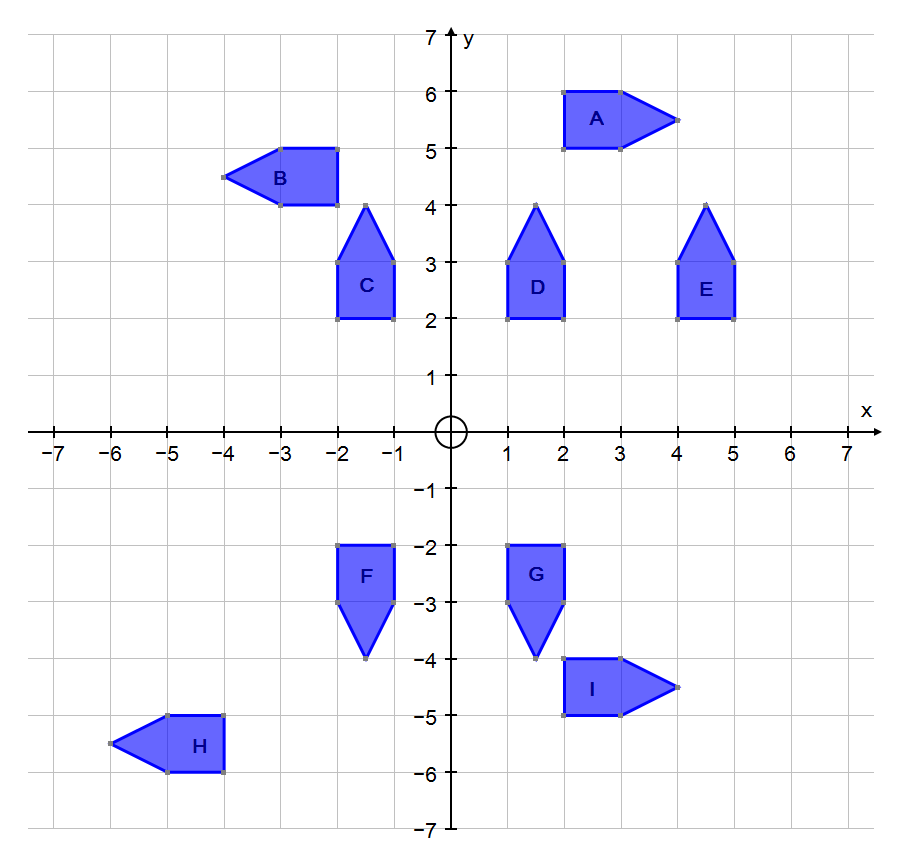 FromToTransformationFromToTransformation